Manual de tutoría universitaria.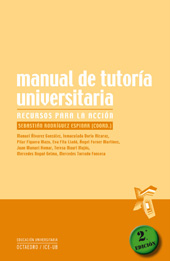 Recursos para la acciónSebastián Rodríguez Espinar (Coord.)Barcelona: Ediciones Octaedro, 2012INTRODUCCIÓNSer profesor, una década despuésLa universidad española, desde hace unos años, está reforzando las acciones dirigidas a mejorar los procesos de acceso y de adaptación de los estudiantes de nuevo ingreso, la orientación durante los estudios y la ayuda para su integración laboral al término de los estudios. Algunos ejemplos de estas acciones organizadas por las universidades son las sesiones informativas en los Institutos y Centros de Enseñanza Secundaria, las Jornadas de Puertas Abiertas, la presencia en los Salones de la Enseñanza, la constante preocupación por la mejora de la información a través de las webs institucionales, las actividades de orientación de los Servicios de Información y Atención al Estudiante, Bolsas de Trabajo o programas específicos de muy diferente naturaleza.Por otra parte, y como consecuencia de los procesos de evaluación institucional iniciados en la mitad de la pasada década, se han generado una serie de acciones para la mejora de la atención a los estudiantes a través de un seguimiento más personalizado y, por lo general, prolongado desde el inicio hasta el fin de sus estudios. En la mayor parte de las recomendaciones de los comités de evaluación de planes de estudios figura, como elemento destacado para la mejora de la calidad, la potenciación de la tutoría universitaria. Todas estas acciones han servido para perfilar lo que hoy en día denominamos la acción tutorial: un sistema de atención a los estudiantes que se ocupa de la información, la formación y la orientación de forma personalizada y que se centra su atención en facilitar la adaptación a la universidad, apoyar el proceso de aprendizaje, mejorar el rendimiento académico así como orientar en la elección curricular y profesional.El interés en torno a la tutoría universitaria nace como un intento de dar respuesta a las nuevas necesidades de la institución universitaria y de los estudiantes que acceden a ella. La evolución de las universidades, desde una universidad de minorías a una universidad de masas, obliga a mejorar la atención de los estudiantes, en el sentido de introducir actuaciones dirigidas hacia un trato o relación más personal e individualizada. No se trata de responder sólo a las necesidades creadas por el número de jóvenes que acceden y estudian en nuestras universidades, sino también por la mayor heterogeneidad de los mismos (de sus particularidades, de sus deseos e intereses y de sus expectativas), por la diversidad de su procedencia (estudios anteriores, itinerarios previos, estudios en otros países), así como también a causa de la oferta, amplia y compleja, de titulaciones en muchas universidades. En definitiva, parece necesario asumir el principio de la diversidad, tanto en los objetivos de formación como en las características de sus protagonistas.Por otra parte, los retos derivados de la creación de un espacio europeo de enseñanza superior, así como la adopción de los presupuestos educativos implícitos en el enfoque del aprendizaje que se postula, exigen generar un sistema de apoyo al estudiante que le permita convertirse en el verdadero protagonista de su propio proceso de formación. La figura del tutor y su acción coordinada dentro de un plan de actuación colegiada ha de convertirse en el elemento clave de dicho sistema de apoyo.Finalmente, apostar por un sistema de acción tutorial universitaria es una forma de dar respuesta a la creciente exigencia social sobre los rendimientos y resultados del sistema universitario público, consecuencia de una mayor conciencia de los ciudadanos/as sobre el uso útil de los recursos públicos destinados a la educación superior. En este sentido la acción tutorial se articula como un recurso para que los estudiantes puedan recibir una asistencia personalizada para configurar mejor su itinerario formativo y para optimizar su rendimiento académico.En definitiva, la tutoría universitaria se entiende como una acción de intervención formativa destinada al seguimiento académico de los estudiantes, desarrollada por profesores/as como una actividad docente más, si bien con el apoyo, coordinación y recursos técnicos facilitados por profesorado especializado o personal técnico. Debe considerarse como una acción nuclear dentro del conjunto de acciones impulsadas en todas las universidades para ayudar a resolver las encrucijadas entre la cantidad y la calidad, entre la masificación y la personalización, entre la gestión del profesor y la gestión del alumno, entre el énfasis por el resultado y el énfasis en el proceso.El Manual de Tutoría Universitaria que se presenta, fruto del conocimiento técnico sobre el tema y de la reflexión sobre la propia práctica en la que el grupo de autores se ha visto involucrado, sólo pretende ser un recurso técnico-profesional que pueda ayudar a formalizar, fundamentar, diseñar, ejecutar y evaluar la propia práctica de la acción tutorial. Si bien la ilusión, motivación e interés de profesorado y responsables académicos es condición necesaria para mejorar la formación integral de los estudiantes, no es menos cierto que, dada la complejidad del propio proceso de formación, cada vez más se reclama un modo de hacer acorde con ciertos postulados técnico-pedagógicos. En definitiva, que la acción docente y, por ende, tutorial, responda a las características de una auténtica intervención educativa.El contenido del manual se articula tomando como eje central el capítulo dedicado al Plan de Acción Tutorial (su diseño y evaluación), ya que se asume el principio de acción colegiada planificada. Los capítulos que preceden tienen como objetivo contextualizar, fundamentar e ilustrar la práctica tutorial en el marco de la enseñanza universitaria. Los capítulos que siguen ofrecen recursos para la acción, tanto desde el punto de vista de los procedimientos (abordaje de la tutoría individual y de grupo), como de los recursos específicos documentales para el desarrollo de las actividades propuestas en el propio Plan de Acción Tutorial. Estos recursos se presentan en el anexo con el fin de facilitar su utilización y aplicación por parte del tutor.Tómese esta propuesta como una aportación que pretende animar, ilusionar, pero también facilitar, la puesta en práctica de iniciativas de acción tutorial en la universidad, como una vía más que contribuya a la mejora de una formación superior, tan necesaria en los momentos presentes.El capítulo 1 de este libro, “La acción tutorial en la universidad”, puede leerlo en el siguiente link:www.octaedro.com/downloadf.asp?m=10162.pdf